Stateční zajíčci: ukrajinsko-český slovníčekНіч гарбузяних жахівNoc dýníГарбуз – dýněПавук – pavoukКостюм –kostýmСтрашний – děsivýДракон – drakМорквина – mrkevБоятись – obávat seЄнот – mývalЖахливий – strašidelnýАKTIVITAНамалюй свій костюм на “Ніч гарбузяних жахів”. 😉Nakresli svůj kostým pro strašidelnou „Noc dýní“. 😉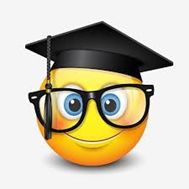 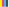 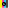 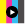 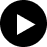 